TERMO DE COMPROMISSO DO(A) DISCENTE    PARA CONCESSÃO DE BOLSAEu, , portador do CPF , discente regularmente matriculado no  período do curso de  da Universidade Federal do Agreste de Pernambuco, declaro ter ciência da obrigatoriedade de dedicação de 20h semanais para a execução de atividades vinculadas ao edital. Declaro também não ser beneficiário de nenhum outro tipo de bolsa ou auxílio financeiro da UFRPE/UFAPE ou de qualquer instituição de fomento ao ensino, à pesquisa e à extensão, que demande horas trabalhadas.Declaro, ainda, ter ciência e estar de acordo com as disposições constantes no Edital , ano , quanto à frequência sobretudo quanto aos Recursos Financeiros e Vigência das Bolsas, às obrigações do bolsista no desenvolvimento, bem como às Disposições Finais.Garanhuns, PE, Assinatura do aluno/a**Insira no espaço acima o arquivo de imagem contendo a assinatura digitalizada.DADOS DO/A DISCENTE BOLSISTA:IDENTIDADE: CPF: ENDEREÇO (Rua, nº, compl., bairro, CEP): TELEFONE (celular):E-MAIL: Dados bancários do/a Bolsista*: Conta corrente (    ) ou Conta Poupança Caixa (    )Banco: Agência: Conta Corrente (Exceto Conta Fácil BB):    Conta Poupança Caixa: *Obs: É importante atentar que a única opção de CONTA POUPANÇA aceita para pagamento das bolsas é a da CAIXA ECONÔMICA FEDERAL, para os demais bancos apenas as contas correntes serão aceitas (exceto a "CONTA FÁCIL" do Banco do Brasil).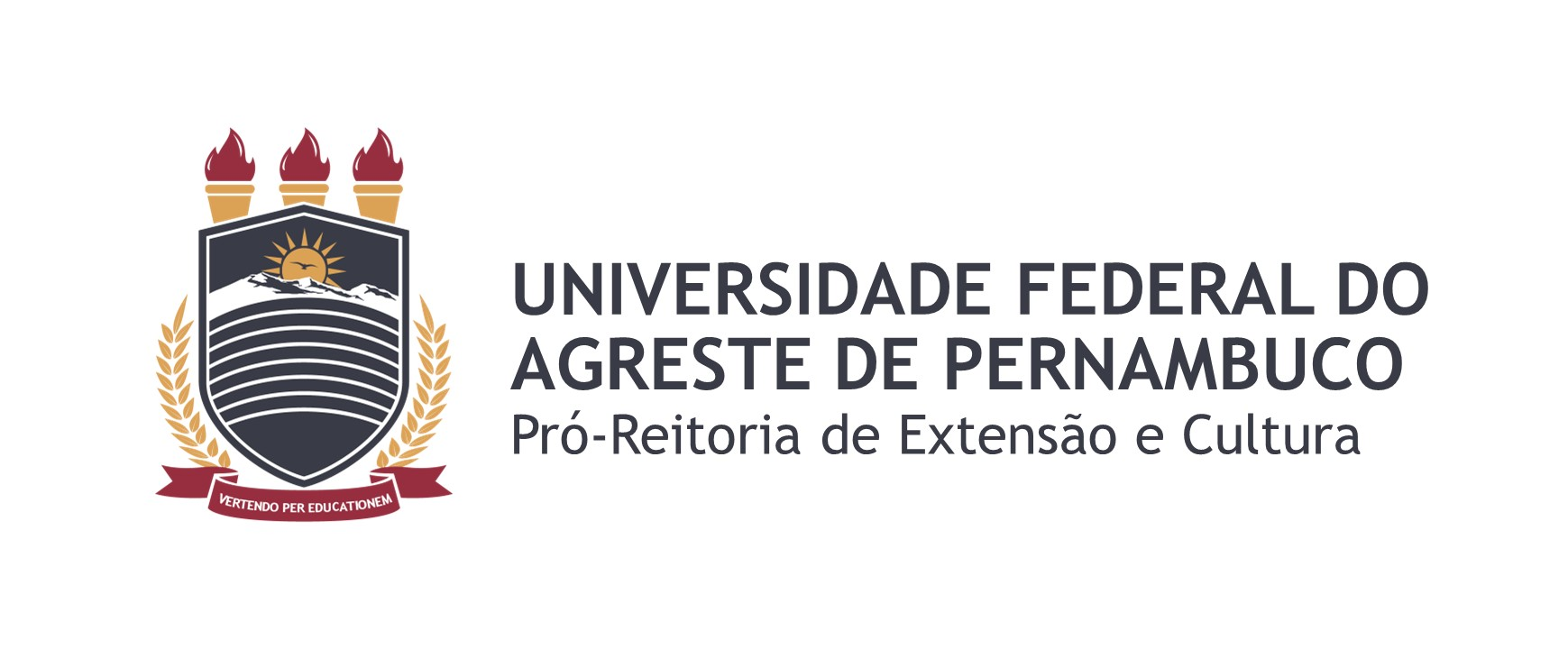 Instruções gerais de preenchimento: Esse documento foi elaborado em formato de formulário com campos editáveis. Recomenda-se a utilização do editor de texto Microsoft Word para preenchimento. Apenas os campos em destaque são editáveis: basta clicar no campo para habilitar sua edição. Recomendamos sempre baixar as versões mais atuais dos formulários diretamente do site da UFAPE.Edital:Título do Projeto:Nome do/a Coordenador/a: 